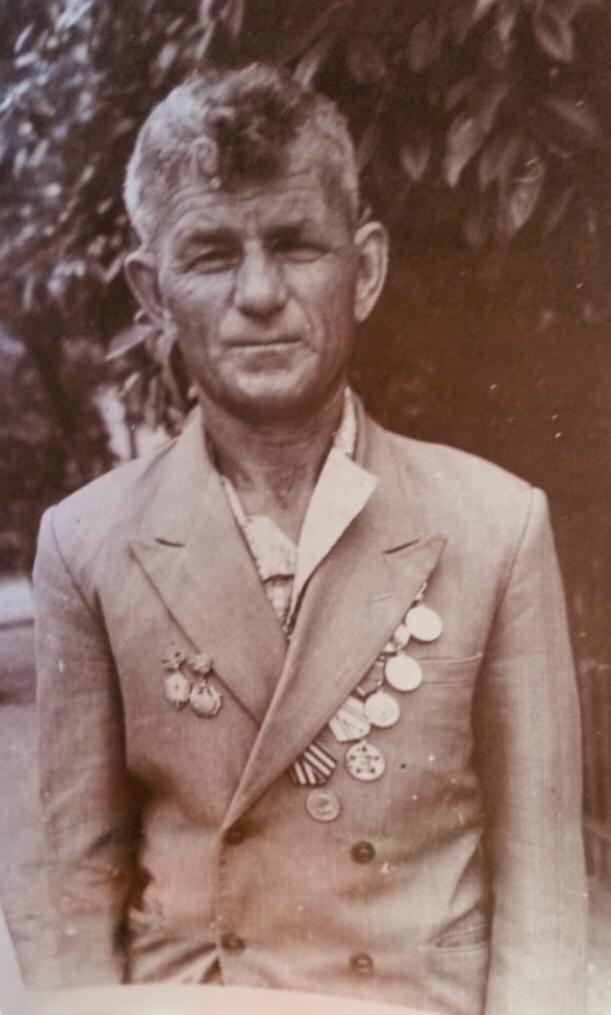 КиселевНиколай Михайлович11.11.1925 г. – 08.05.2002 г.